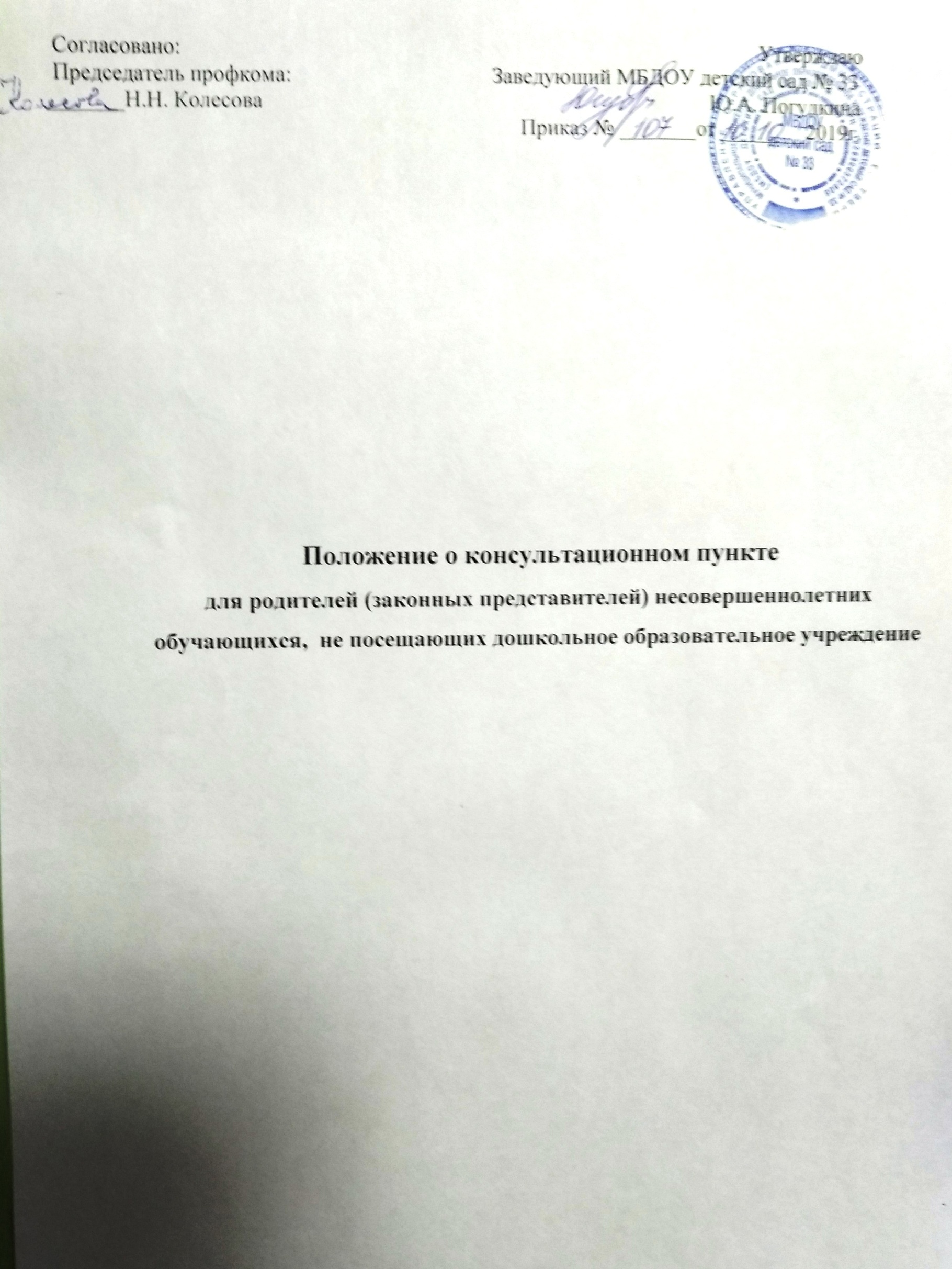 Положение о консультационном пункте для родителей (законных представителей) несовершеннолетних обучающихся, непосещающих дошкольное образовательное учреждение Общие положения. Настоящее Положение разработано в соответствии с пунктом 3 статьи 64 Федерального закона «Об образовании в Российской Федерации» от 29.12.2012 г. № 273-ФЗ, методическими рекомендациями департамента государственной политики и нормативно-правового регулирования в сфере образования Министерства образования и науки РФ «О внедрении различных моделей обеспечения равных стартовых возможностей получения общего образования для детей из разных слоёв населения» от 31.01.2008 г. №  03-ФЗ, распоряжение Министерства просвещения Российской Федерации от 01.03.2019г. № 26-р «Об утверждении методических рекомендаций по организации процесса оказания психолого – педагогической, методической и консультационной помощи родителям(законным представителям) детей, а также гражданам, желающим принять на воспитание в свои семьи детей, оставшихся без попечения родителей» и регламентирует деятельность консультационного пункта для родителей (законных представителей) несовершеннолетних обучающихся, обеспечивающих получение детьми дошкольного образования в форме семейного образования в возрасте от 2-х месяцев до 8 лет без взимания платы.Цель и задачи работы консультационного пункта (центра).Консультационный пункт (центр) создаётся с целью обеспечения доступности дошкольного образования детям, не посещающим дошкольное образовательное учреждение, единства и преемственности семейного и общественного воспитания, повышения педагогической компетентности родителей, воспитывающих детей дошкольного возраста от 2-х месяцев до 8 лет на дому, в том числе детей-инвалидов.Основные задачи консультационного пункта (центра): оказание консультативной помощи родителям (законным представителям) по различным вопросам воспитания, обучения и развития детей раннего и дошкольного возраста;оказание консультативной помощи родителям (законным представителям) по коррекции речевого развития детей дошкольного возраста;выявление уровня речевого развития детей дошкольного возраста, необходимого для оказания грамотной консультативной помощи;информирование родителей (законных представителей) об учреждениях системы образования, где могут оказать квалифицированную помощь ребёнку в соответствии с его индивидуальными особенностями.Функции: Аналитическая:сбор и обработка информации о детях дошкольного возраста, не посещающих дошкольное образование учреждение, выявление запроса родителей этих детей на образовательные услуги;анализ проблем оказание помощи детям, не посещающим детский сад.Методическая:организация разработки методического обеспечения работы консультационного пункта (центра).Консультативная:проведение с родителями индивидуальных (групповых) консультаций по обозначенным ими проблемам;обучение родителей методам конструктивного взаимодействия с ребёнком для решения заявленной проблемы.Диагностическая:проведение диагностических исследований речевого развития ребёнка для оказания грамотной консультативной помощи;составление рекомендаций по коррекции речевого развития ребёнка на основе результатов диагностического исследования.Координационно-организационная:организация работы по оказанию помощи семье ребёнка, не посещающего детский сад, педагогами учреждения;доведение до сведения родителей информации о возможности получения медицинской, методической, психологической видов помощи в других учреждениях городаОрганизация деятельности консультационного пункта.Консультационный пункт (центр) открыт приказом начальника управления образования администрации г. ТвериРуководство осуществляет заведующий дошкольным образовательным учреждением. Обязанности по выполнению заявок родителей (законных представителей) возлагаются на штатных работников детского сада приказом руководителя детского сада. В зависимости от кадрового обеспечения, запросов родителей педагогический состав консультационного центра может меняться.Организация педагогической помощи родителям (законным представителям) в консультационном пункте (центре) строится на основе интеграции деятельности специалистов: воспитателя, старшего воспитателя, музыкального руководителя, инструктора по физической культуре и других специалистов. Консультирование родителей (законных представителей) может проводиться одним или несколькими специалистами одновременно.Специалисты дают рекомендации родителям и консультируют их в пределах своей компетенции.Старший воспитатель помогает решить проблемы в области воспитания и развития ребёнка, обучает взрослых различным занятиям с детьми;Воспитатели и другие специалисты способствуют адаптации дошкольника к обстановке детского сада, объясняет родителям закономерности развития ребёнка, определяет пути преодоления возможных проблем;старшая медицинская сестра консультирует родителей по вопросам правильного питания ребёнка, даёт рекомендации по профилактике различных заболеваний, учит родителей проводить закаливающие процедуры.Если клиент затрудняется в выборе специалиста, ему помогает заведующий или старший воспитатель, которые выявляют возникшую проблему и направляет к консультанту.Работа с родителями (законными представителями)  в консультационном пункте (центре) проводится в различных формах.В консультационном пункте (центре) можно получить консультации по вопросам воспитания, обучения, развития детей от 2-х месяцев до 8 лет. Родителям оказывается помощь в индивидуальном подборе игр, занятий, видов деятельности, в наибольшей степени способствующих развитию ребёнка.Консультационный пункт (центр) могут посещать родители (законные представители) несовершеннолетних обучающихся, обеспечивающих получение детьми дошкольного образования в форме семейного образования.За получение услуг в консультационном пункте (центре) плата с родителей не взимается.Приём родителей осуществляется в течение всего года в зависимости от возможности учреждения и запроса родителей на основе журнала записи к специалистам.Функционирование консультационного пункта (центра) осуществляется в рабочие дни дошкольного образовательного учреждения в утренние и вечерние часы.Регистрация обращений в консультационный пункт (центр) родителей (законных представителей), ведётся в журнале предварительной записи, который включает в себя следующие графы:№ п/п;дата обращения;форма обращенияФ.И.О. родителя (законного представителя);контактный телефон, домашний адрес;повод обращенияФ.И.О. лица принявшего заявкуВ случае необходимости долгосрочной работы с родителями заключается договор.Требования к педагогам, ведущим приём в консультационном пункте (центре).Для ведения консультационной работы педагог должен обладать следующими компетентностями:знать нормативные документы, регламентирующие деятельность образовательного учреждения в части организации работы с детьми раннего и дошкольного возрастов и их семьями;хорошо ориентироваться в дошкольных, общесоциальных и семейных проблемах, знать причины и механизмы появления и разрешения социально значимых проблем;владеть методами и приёмами работы со взрослой аудиторией;владеть способами сбора и обработки информации;иметь высшую или первую квалификационную категорию.Консультант самостоятельно (при необходимости коллегиально) принимает решение о способах педагогической помощи семье.Функциональные обязанности педагогов закреплены в должностных инструкциях (приложение)-Должностная  инструкция  воспитателя консультационного пункта (приложение 1)-Должностная инструкция инструктора по физической культуре консультационного пункта(приложение 2)-Должностная инструкция музыкального руководителя консультационного пункта(приложение 3)